Personal Specification for Head of Music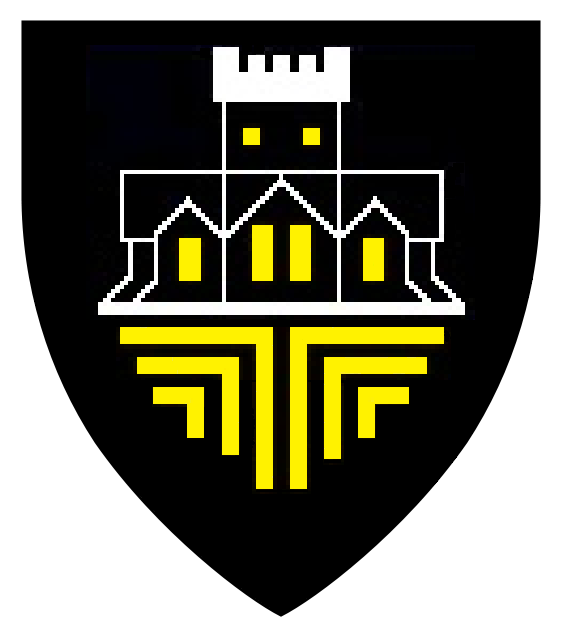 RequirementsEssentialDesirableEvidenceQualificationsQTS registered with GTCExamples of post graduate study Application FormKnowledge and ExperienceEvidence of excellent classroom practice at KS2 and/or KS3 MUSICAn ability to inspire young musicians.Experience [or clear understanding] of middle school environmentExperience in organising school performances.Application FormLesson observationInterviewSkillsEnjoyment of finishing things well Outstanding interpersonal skillsExcellent negotiating skills to work with pupils and parents Evidence of good organisational skillsAn area of personal excellence to lead and share with pupilsApplication FormInterview ReferencesQualitiesSomeone who has fun in their work A passion for seeing pupils learn and the determination to aim for the highest standards Ability to inspire A ‘presence’ in the school, someone pupils and staff can look up to Application FormInterview ReferencesCurriculumA history of participating in extra-curricular clubs/sportApplication FormInterviewRelationshipsHave positive and mutually supportive relationships with all colleaguesAbility to promote the school across the wider communityApplication FormReferencesInterviewSafeguardingTotal commitment to and awareness of Safeguarding issues, as well as following the school’s Safeguarding Policies and practicesApplication FormLesson observationInterviewReferences